                                                          Отчет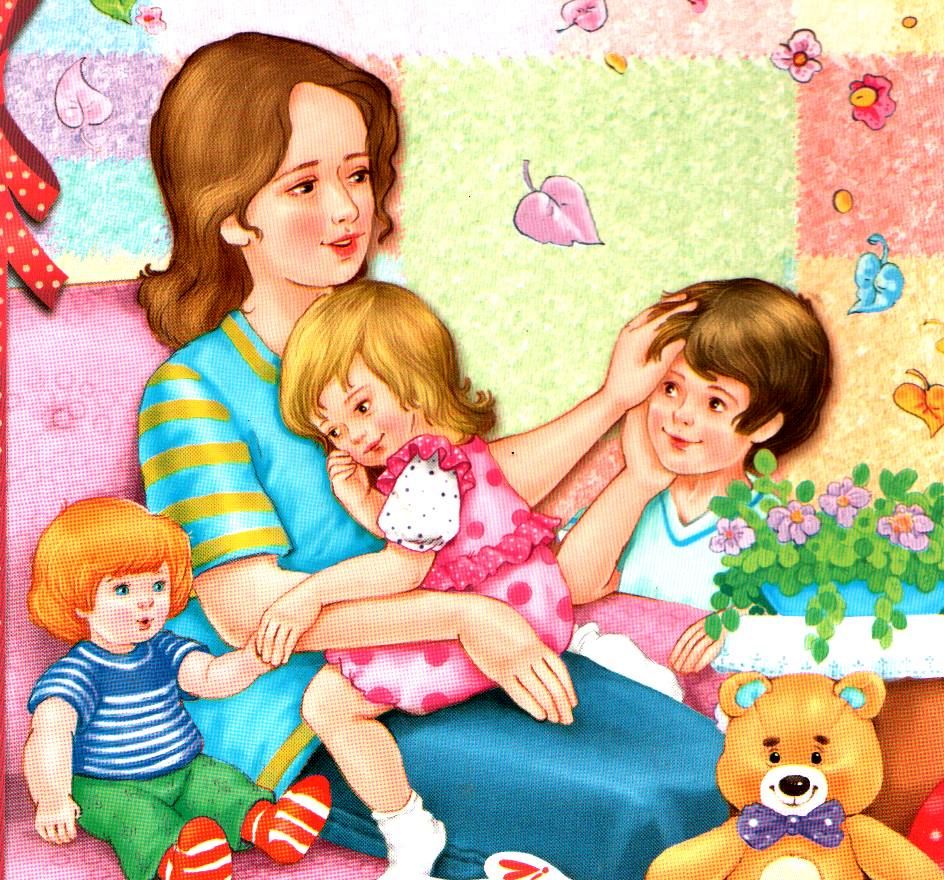            о проведении «Дня Матери» в МБОУ  «СОШ с.Куртат». В школе  28 ноября отметили один из самых светлых и радостных праздников, посвященный  самому дорогому человеку - маме. В этот особенный день в школе прошли классные часы, беседы, конкурсные программы, посвященные любимым мамам. 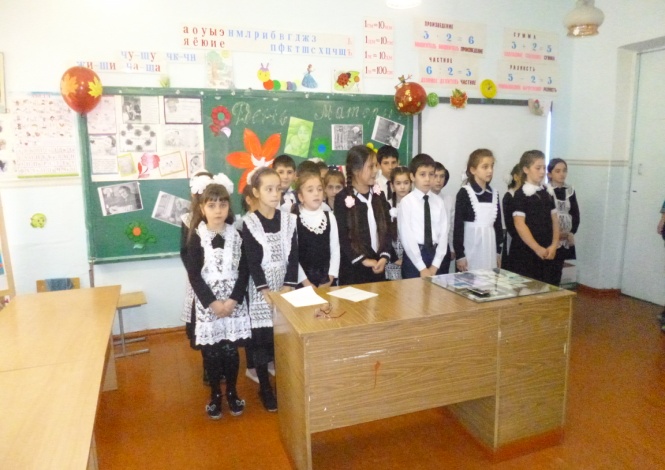 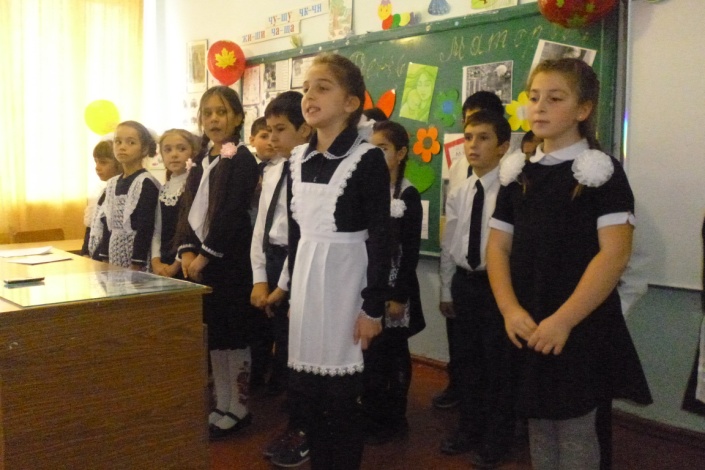 В празднично украшенном  зале прошел праздник "День Матери" для мам ребят из 3 класса. Программа праздника была очень насыщенной и веселой: танцы, песни, стихи и, конечно же, конкурсы для мам.	В конце все участники праздника были приглашены на праздничное чаепитие.   С 1998 года в России в последний воскресный день ноября празднуется День Матери, Хранительницы очага. Это своеобразный день благодарения, выражения любви и уважения мамам. Они дали нам жизнь, ласку и заботу, согрели любовью.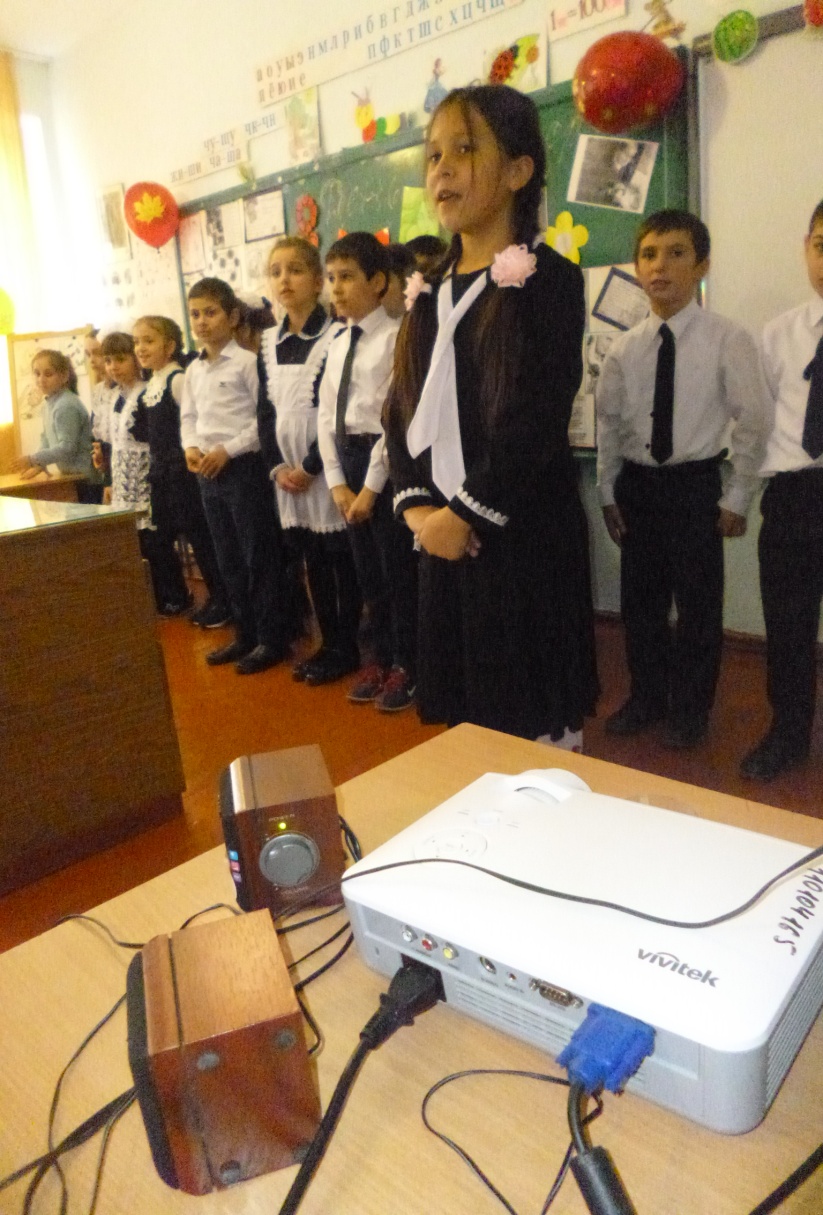    В нашей школе 28 ноября прошло праздничное мероприятие в честь праздника «День матери».На свете добрых слов немало,Но всех добрее и важней одноИз двух слогов простое слово: «мама»И нету слов дороже, чем оно   Ребята сказали много добрых теплых слов для своих мам. Прозвучало много стихотворений о маме. Кроме этого было много музыкальных номеров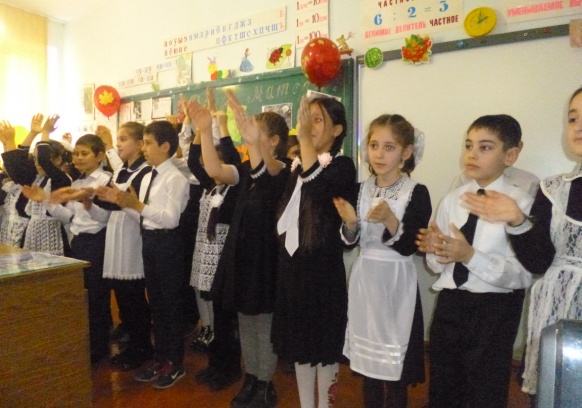 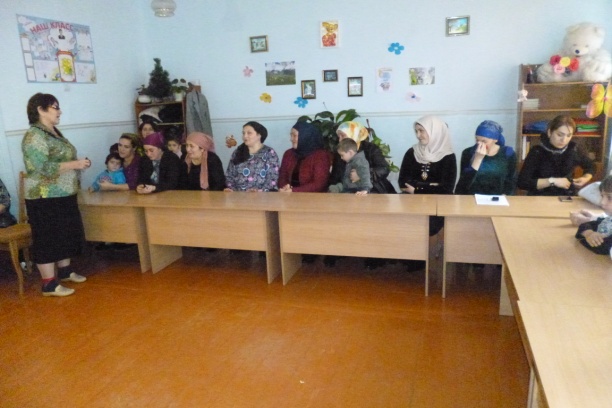    Ответственные воспитатели:Кл.рук  Гусалова З.Н.. и Дзотова В.А.   показали детям презентацию о истории возникновения этого праздника в разных странах мира.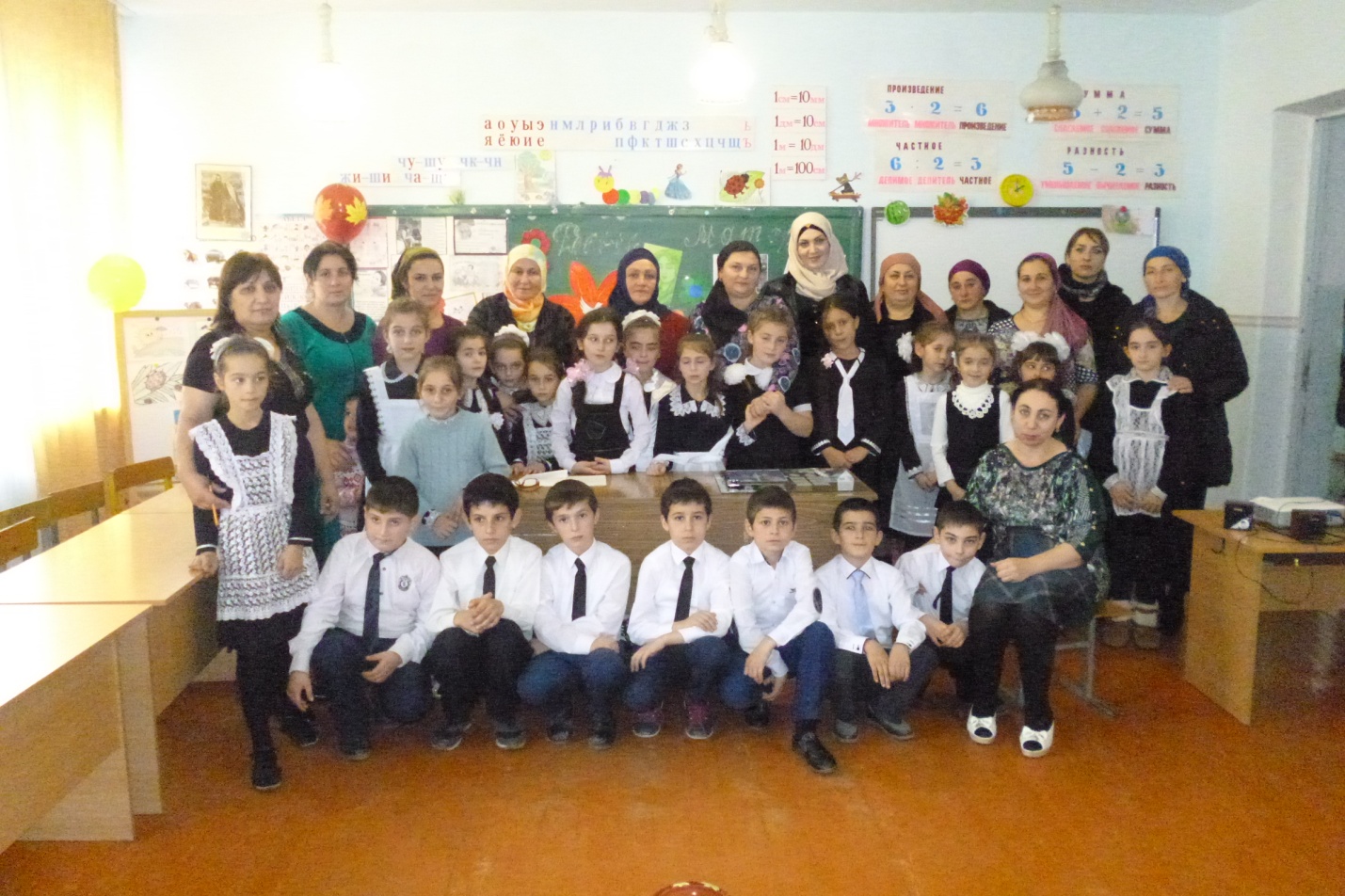 Директор:Хамикоева Д.Н.